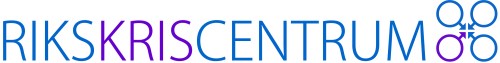 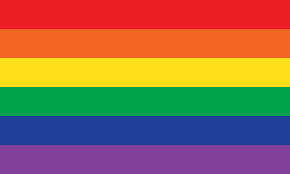 Kallelse och dagordning årsmöteKallelse till Rikskriscentrums årsmöte 2019Datum: 2019-05-10 kl. 10.30-12.00Plats: Högland hotell, Nässjö. Motioner, årsberättelser, revisors berättelse, kommer sändas ut närmare årsmötets datum. Fika serveras mellan 10.00-10.30. Avslutas med gemensam lunch mellan 12.00-13.00.Meddela om ni har någon special kost/ allergierNi anmäler er senast 20190501 till: marie.persson@hassleholm.se Resor till och från Nässjö betalas av mottagningarnas själv. Välkomna Ordförande Marie PerssonDagordning§ 1 Mötets Öppnande§ 2 Val av mötesordförande
§ 3 Val av mötessekreterare§ 4 Val av justeringsperson/rösträknare§ 5 Godkännande av dagordning§ 6 Fastställande av röstlängd§ 7 Årsmötets behöriga utlysande § 8 Verksamhetsberättelse och ekonomisk berättelse§ 9 Revisionsberättelse och fastställande av balansräkning§ 10 Frågan om ansvarsfrihet för avgående styrelse§ 11 Behandling av inkomna motioner och styrelsens förslag§ 12 Ansökan om medlemskap§ 13 Inkomna motioner§ 14 Propositioner från styrelsen§ 15 Val av ordförande§ 16 Val av kassör§ 17 Beslut om firmatecknare § 18 Val av revisor§ 19 Val av valberedning§ 20 Mötets avslutande